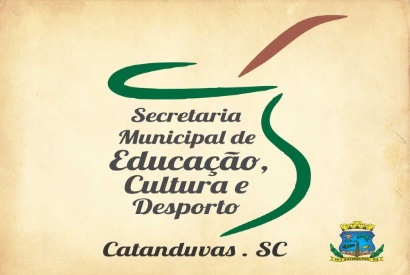 Atividade de ArtesProfessora: Ana Andréia Silvestri.Senhores pais a atividade de artes esta disponível no endereço abaixo, favor copiar o link e colar na barra de endereço do seu navegador.https://forms.gle/6akUkXSbQXtMdhcV6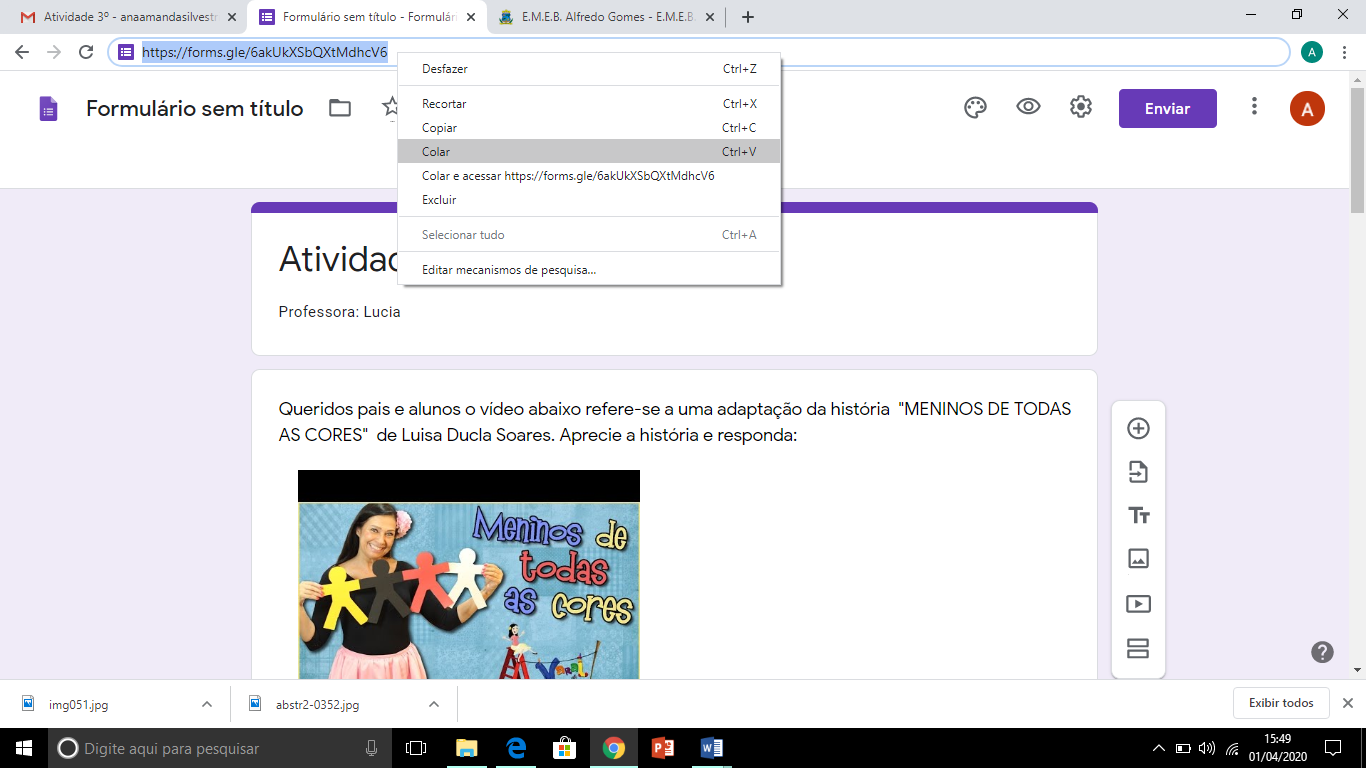 